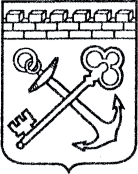 АДМИНИСТРАЦИЯ ЛЕНИНГРАДСКОЙ ОБЛАСТИКОМИТЕТ ПО КУЛЬТУРЕ И ТУРИЗМУЛЕНИНГРАДСКОЙ ОБЛАСТИПРИКАЗ«___»____________20____ г.                                      №___________________                                                                                        Санкт-Петербург  Об утверждении перечня услуг (работ), оказываемых государственными учреждениями, подведомственными комитету по культуре и туризму Ленинградской области и признании утратившими силу некоторых приказов комитета по культуре Ленинградской областиВ соответствии со статьей 69.2. Бюджетного кодекса Российской Федерации приказываю:Утвердить перечень услуг (работ), оказываемых государственными учреждениями, подведомственными комитету по культуре и туризму Ленинградской области, согласно приложению к настоящему приказу.Признать утратившими силу приказ комитета по культуре Ленинградской области от 26 февраля 2020 г. № 01-03/20-59 «Об утверждении перечня услуг (работ), оказываемых государственными учреждениями, подведомственными комитету по культуре Ленинградской области», приказ комитета по культуре Ленинградской области от 10 июня 2020 г. № 01-03/20-172 
«О внесении изменений в приказ комитета по культуре Ленинградской области от 26 февраля 2020 г. № 01-03/20-59 «Об утверждении перечня услуг (работ), оказываемых государственными учреждениями, подведомственными комитету 
по культуре Ленинградской области» Настоящий приказ вступает в силу со дня его официального опубликования и применяется при составлении и исполнении областного бюджета Ленинградской области начиная с бюджета на 2022 год и на плановый период 
2023 и 2024 годов.Контроль за исполнением настоящего приказа возложить на первого заместителя председателя комитета.Председатель комитета 							   Е.В. ЧайковскийПриложениеприказу комитета по культуре 
и туризму Ленинградской областиот _____________№ ___________Перечень услуг (работ), оказываемых государственными учреждениями, подведомственными комитету по культуре и туризму Ленинградской областиГосударственные работыСоздание спектаклей.Создание концертов и концертных программ.Организация работы клубных формирований и формирований самодеятельного народного творчества на базе учреждений культуры.Организация и проведение культурно-массовых мероприятий.Организация и проведение культурно-развлекательных, просветительских мероприятий удалённо через сеть Интернет.Обеспечение сохранности и целостности историко-архитектурного комплекса, исторической среды и ландшафтов.Создание условий для приобщения к культурным ценностям жителей Ленинградской области.Реализация дополнительных профессиональных программ повышения квалификации.Выявление, изучение, сохранение, развитие и популяризация объектов нематериального культурного наследия народов Российской Федерации в области традиционной народной культуры. Ведение информационных ресурсов и баз данных.  Государственные услуги1. 	Показ (организация показа) спектаклей (театральных постановок) удалённо через сеть Интернет.2. 	Показ (организация показа) концертных программ удалённо через сеть Интернет.Подготовлено:						(А.А. Береснева)Согласовано:						(О.Л. Мельникова)						(А.В. Цурбан)						(О.Г. Бакуменко)						(Т.Г. Шипкова)Ознакомлена						(Е.В. Астрова)